«Безопасность на дороге в осенне-зимний период».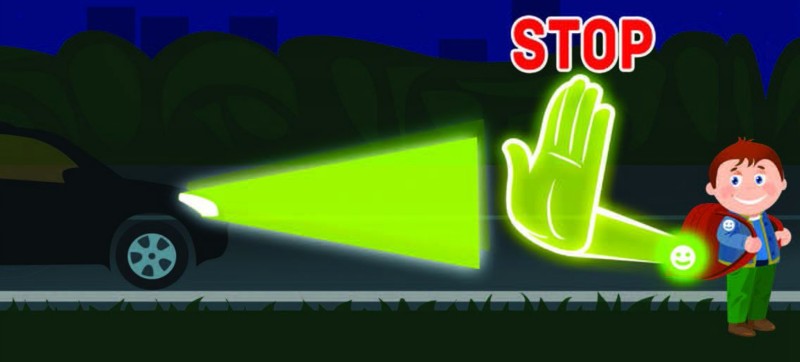 Главные опасности на дороге осенью и зимой.Ухудшается видимость.В сумерках, темноте, в пасмурную погоду многие предметы и объекты – особенно неярких цветов (серого, коричневого, бежевого) становятся менее заметны.Из-за осадков и холодной погоды дорога может стать очень скользкой.Тормозной путь у транспортных средств на влажной и скользкой дороге увеличивается в несколько раз!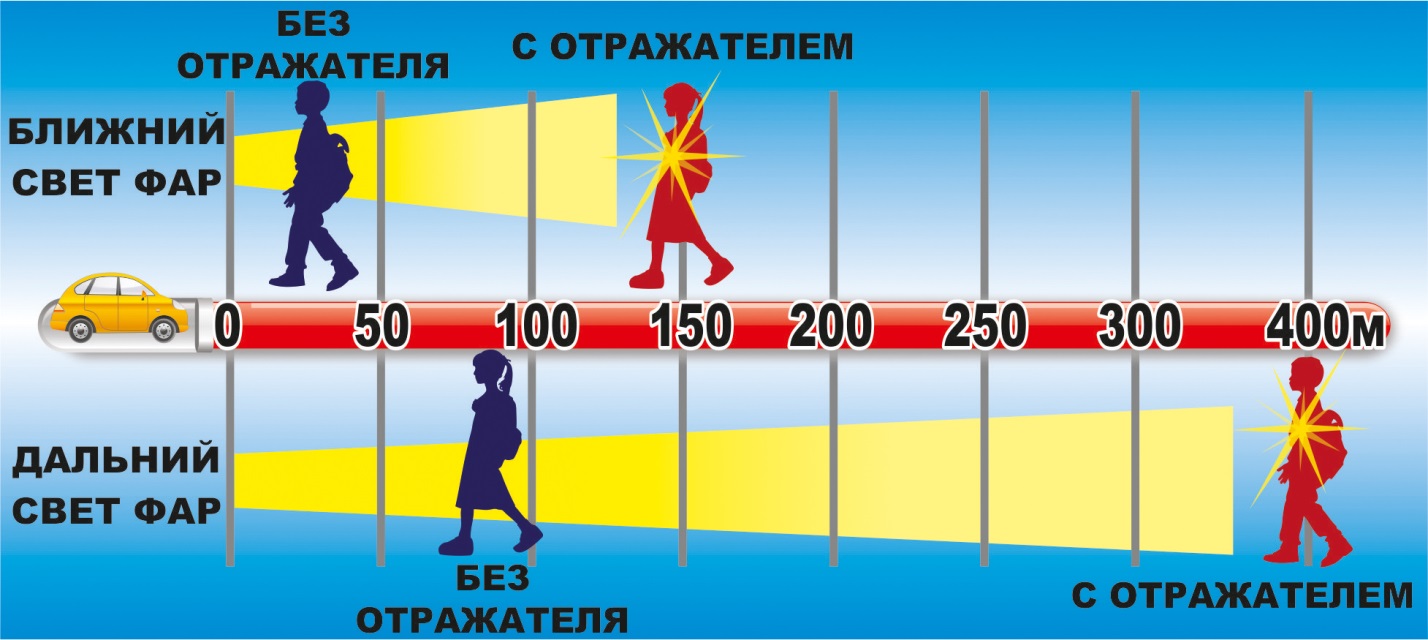 В осенне-зимний период одевайте детей в яркую одежду и обеспечьте их и себя световозвращателями. Они сделают вас более заметными для водителей автотранспорта в темное время суток и в условиях недостаточной видимости.Носите световозвращатели правильно! Оптимальная высота  крепления световозвращателей  70-100 см над землей (на уровне света автомобильных фар).Виды световозвращателейПроверьте качество световозвращателей!Наведите смартфон на световозвращатель и сфотографируйте его со вспышкой. Покупая ребёнку верхнюю одежду, отдавайте предпочтение моделям с нашитыми световозвращающими элементами.Напоминайте детям, что перед выходом на дорогу необходимо убедиться, что все транспортные средства остановились и пропускают пешеходов, нельзя переходить проезжую часть перед близко идущим транспортом. Это опасно! Транспортные средства могут и не успеть остановиться.Зонт, капюшон, головной убор с большим козырьком – ограничивают обзор дороги. Собираясь переходить проезжую часть откиньте назад капюшон, уберите мобильный телефон, снимите наушники, чтобы ничто не мешало полностью оценить обстановку и убедиться  что переход безопасен.Каждый человек способен сделать дороги немного безопаснее, если будет собранным и ответственным.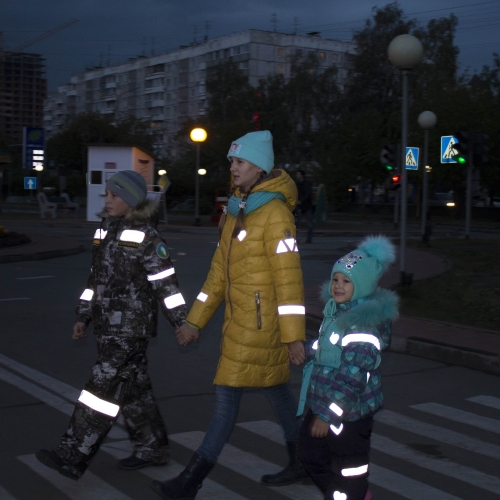 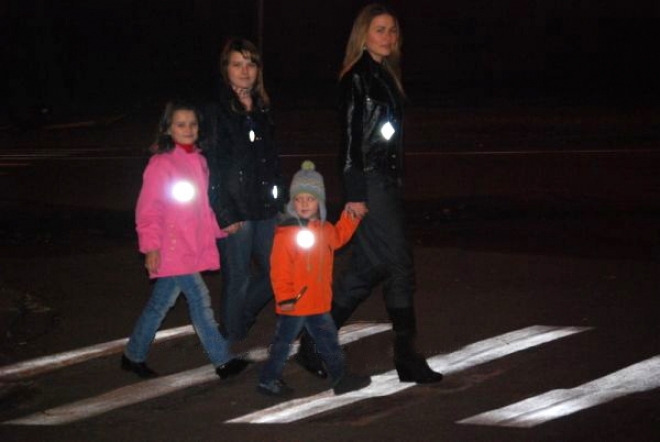 Наклейки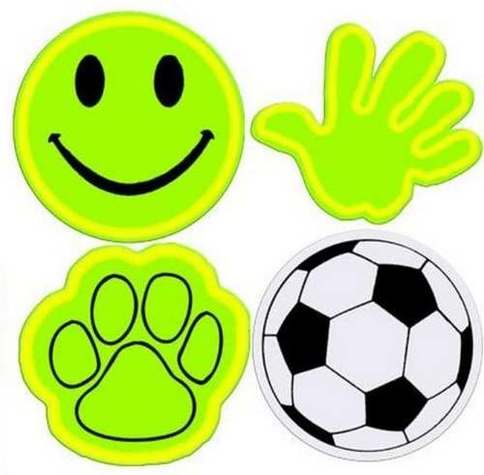 Значки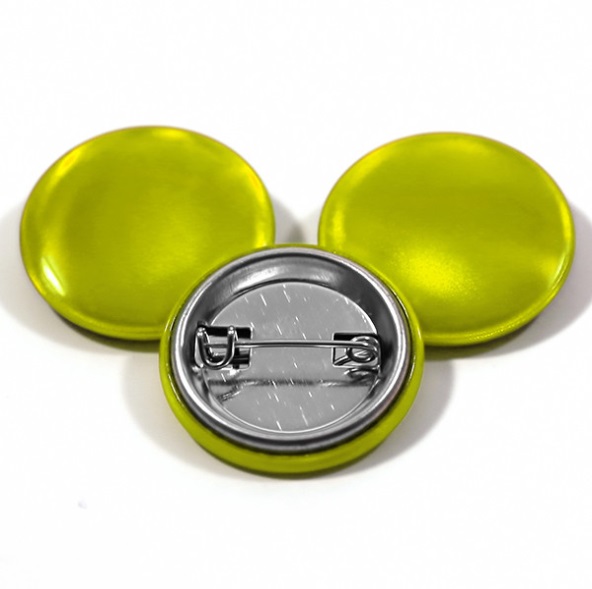 Жилеты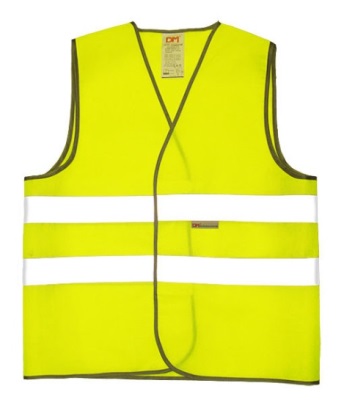 Брелоки и подвески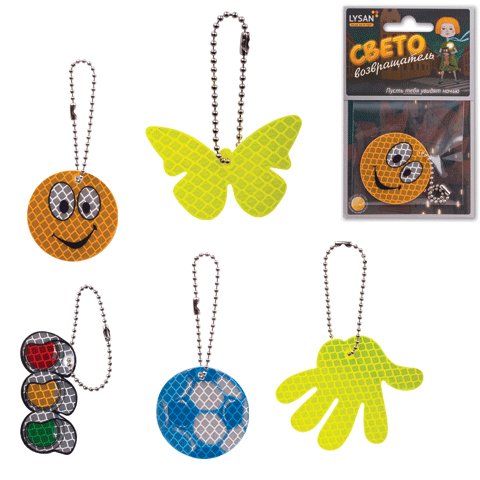 Браслеты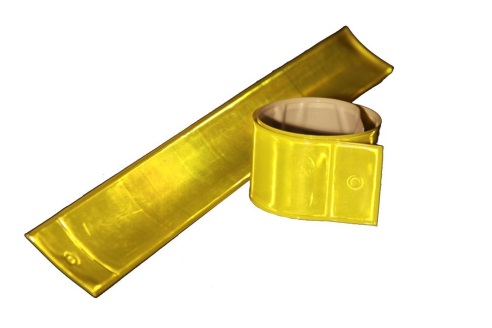 Катафоты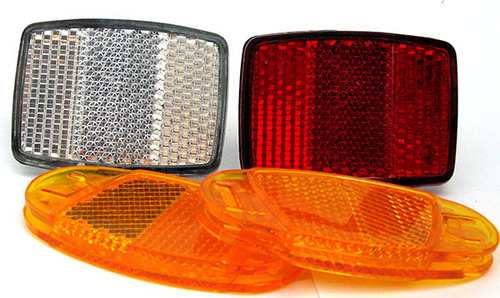 Нашивки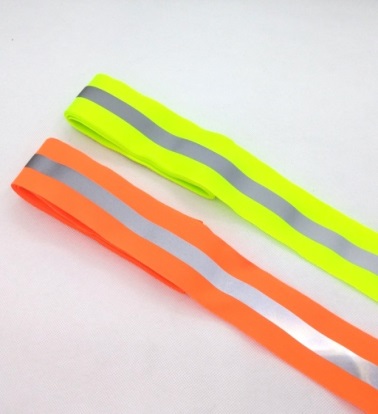 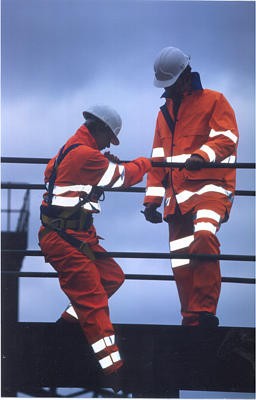 Нашивки